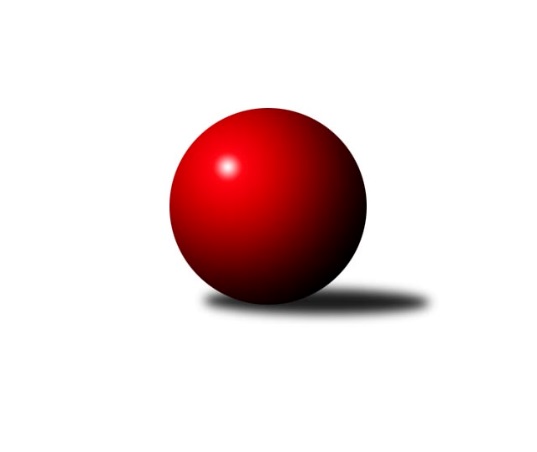 Č.2Ročník 2010/2011	8.6.2024 2.KLM A 2010/2011Statistika 2. kolaTabulka družstev:		družstvo	záp	výh	rem	proh	skore	sety	průměr	body	plné	dorážka	chyby	1.	KK Hvězda Trnovany	2	2	0	0	12.5 : 3.5 	(28.0 : 20.0)	3280	4	2132	1148	15	2.	Sokol Kolín	2	2	0	0	12.0 : 4.0 	(29.5 : 18.5)	3374	4	2212	1162	13	3.	TJ Sokol Duchcov	1	1	0	0	6.0 : 2.0 	(15.0 : 9.0)	3350	2	2194	1156	11	4.	SKK Vrchlabí	1	1	0	0	6.0 : 2.0 	(15.0 : 9.0)	3320	2	2202	1118	9	5.	KK SDS Sadská	2	1	0	1	9.0 : 7.0 	(25.5 : 22.5)	3333	2	2214	1119	15	6.	SKK Rokycany	2	1	0	1	7.0 : 9.0 	(23.5 : 24.5)	3273	2	2179	1095	23	7.	TJ Loko České Velenice	2	1	0	1	7.0 : 9.0 	(22.0 : 26.0)	3253	2	2153	1100	20	8.	SKK Bohušovice	2	1	0	1	7.0 : 9.0 	(21.5 : 26.5)	3127	2	2121	1007	33	9.	Vltavan Loučovice	2	0	1	1	7.0 : 9.0 	(23.0 : 25.0)	3143	1	2126	1017	31.5	10.	SKK Jičín	2	0	1	1	5.5 : 10.5 	(23.5 : 24.5)	3165	1	2107	1058	25.5	11.	SK Škoda VS Plzeň	2	0	0	2	5.0 : 11.0 	(20.0 : 28.0)	3212	0	2133	1079	27.5	12.	KK Lokomotiva Tábor	2	0	0	2	4.0 : 12.0 	(17.5 : 30.5)	3243	0	2160	1083	17Tabulka doma:		družstvo	záp	výh	rem	proh	skore	sety	průměr	body	maximum	minimum	1.	Sokol Kolín	2	2	0	0	12.0 : 4.0 	(29.5 : 18.5)	3374	4	3416	3331	2.	KK SDS Sadská	1	1	0	0	6.0 : 2.0 	(15.5 : 8.5)	3364	2	3364	3364	3.	SKK Rokycany	1	1	0	0	6.0 : 2.0 	(15.0 : 9.0)	3350	2	3350	3350	4.	SKK Vrchlabí	1	1	0	0	6.0 : 2.0 	(15.0 : 9.0)	3320	2	3320	3320	5.	KK Hvězda Trnovany	1	1	0	0	6.0 : 2.0 	(15.0 : 9.0)	3313	2	3313	3313	6.	SKK Bohušovice	1	1	0	0	5.0 : 3.0 	(12.5 : 11.5)	3099	2	3099	3099	7.	Vltavan Loučovice	1	0	1	0	4.0 : 4.0 	(11.5 : 12.5)	3234	1	3234	3234	8.	KK Lokomotiva Tábor	0	0	0	0	0.0 : 0.0 	(0.0 : 0.0)	0	0	0	0	9.	TJ Sokol Duchcov	0	0	0	0	0.0 : 0.0 	(0.0 : 0.0)	0	0	0	0	10.	SK Škoda VS Plzeň	1	0	0	1	3.0 : 5.0 	(11.0 : 13.0)	3224	0	3224	3224	11.	TJ Loko České Velenice	1	0	0	1	2.0 : 6.0 	(9.0 : 15.0)	3247	0	3247	3247	12.	SKK Jičín	1	0	0	1	1.5 : 6.5 	(11.0 : 13.0)	3152	0	3152	3152Tabulka venku:		družstvo	záp	výh	rem	proh	skore	sety	průměr	body	maximum	minimum	1.	KK Hvězda Trnovany	1	1	0	0	6.5 : 1.5 	(13.0 : 11.0)	3246	2	3246	3246	2.	TJ Sokol Duchcov	1	1	0	0	6.0 : 2.0 	(15.0 : 9.0)	3350	2	3350	3350	3.	TJ Loko České Velenice	1	1	0	0	5.0 : 3.0 	(13.0 : 11.0)	3258	2	3258	3258	4.	SKK Jičín	1	0	1	0	4.0 : 4.0 	(12.5 : 11.5)	3177	1	3177	3177	5.	Sokol Kolín	0	0	0	0	0.0 : 0.0 	(0.0 : 0.0)	0	0	0	0	6.	SKK Vrchlabí	0	0	0	0	0.0 : 0.0 	(0.0 : 0.0)	0	0	0	0	7.	Vltavan Loučovice	1	0	0	1	3.0 : 5.0 	(11.5 : 12.5)	3051	0	3051	3051	8.	KK SDS Sadská	1	0	0	1	3.0 : 5.0 	(10.0 : 14.0)	3301	0	3301	3301	9.	SK Škoda VS Plzeň	1	0	0	1	2.0 : 6.0 	(9.0 : 15.0)	3200	0	3200	3200	10.	SKK Bohušovice	1	0	0	1	2.0 : 6.0 	(9.0 : 15.0)	3155	0	3155	3155	11.	SKK Rokycany	1	0	0	1	1.0 : 7.0 	(8.5 : 15.5)	3196	0	3196	3196	12.	KK Lokomotiva Tábor	2	0	0	2	4.0 : 12.0 	(17.5 : 30.5)	3243	0	3253	3232Tabulka podzimní části:		družstvo	záp	výh	rem	proh	skore	sety	průměr	body	doma	venku	1.	KK Hvězda Trnovany	2	2	0	0	12.5 : 3.5 	(28.0 : 20.0)	3280	4 	1 	0 	0 	1 	0 	0	2.	Sokol Kolín	2	2	0	0	12.0 : 4.0 	(29.5 : 18.5)	3374	4 	2 	0 	0 	0 	0 	0	3.	TJ Sokol Duchcov	1	1	0	0	6.0 : 2.0 	(15.0 : 9.0)	3350	2 	0 	0 	0 	1 	0 	0	4.	SKK Vrchlabí	1	1	0	0	6.0 : 2.0 	(15.0 : 9.0)	3320	2 	1 	0 	0 	0 	0 	0	5.	KK SDS Sadská	2	1	0	1	9.0 : 7.0 	(25.5 : 22.5)	3333	2 	1 	0 	0 	0 	0 	1	6.	SKK Rokycany	2	1	0	1	7.0 : 9.0 	(23.5 : 24.5)	3273	2 	1 	0 	0 	0 	0 	1	7.	TJ Loko České Velenice	2	1	0	1	7.0 : 9.0 	(22.0 : 26.0)	3253	2 	0 	0 	1 	1 	0 	0	8.	SKK Bohušovice	2	1	0	1	7.0 : 9.0 	(21.5 : 26.5)	3127	2 	1 	0 	0 	0 	0 	1	9.	Vltavan Loučovice	2	0	1	1	7.0 : 9.0 	(23.0 : 25.0)	3143	1 	0 	1 	0 	0 	0 	1	10.	SKK Jičín	2	0	1	1	5.5 : 10.5 	(23.5 : 24.5)	3165	1 	0 	0 	1 	0 	1 	0	11.	SK Škoda VS Plzeň	2	0	0	2	5.0 : 11.0 	(20.0 : 28.0)	3212	0 	0 	0 	1 	0 	0 	1	12.	KK Lokomotiva Tábor	2	0	0	2	4.0 : 12.0 	(17.5 : 30.5)	3243	0 	0 	0 	0 	0 	0 	2Tabulka jarní části:		družstvo	záp	výh	rem	proh	skore	sety	průměr	body	doma	venku	1.	Vltavan Loučovice	0	0	0	0	0.0 : 0.0 	(0.0 : 0.0)	0	0 	0 	0 	0 	0 	0 	0 	2.	TJ Loko České Velenice	0	0	0	0	0.0 : 0.0 	(0.0 : 0.0)	0	0 	0 	0 	0 	0 	0 	0 	3.	SK Škoda VS Plzeň	0	0	0	0	0.0 : 0.0 	(0.0 : 0.0)	0	0 	0 	0 	0 	0 	0 	0 	4.	Sokol Kolín	0	0	0	0	0.0 : 0.0 	(0.0 : 0.0)	0	0 	0 	0 	0 	0 	0 	0 	5.	SKK Vrchlabí	0	0	0	0	0.0 : 0.0 	(0.0 : 0.0)	0	0 	0 	0 	0 	0 	0 	0 	6.	SKK Bohušovice	0	0	0	0	0.0 : 0.0 	(0.0 : 0.0)	0	0 	0 	0 	0 	0 	0 	0 	7.	KK SDS Sadská	0	0	0	0	0.0 : 0.0 	(0.0 : 0.0)	0	0 	0 	0 	0 	0 	0 	0 	8.	TJ Sokol Duchcov	0	0	0	0	0.0 : 0.0 	(0.0 : 0.0)	0	0 	0 	0 	0 	0 	0 	0 	9.	SKK Rokycany	0	0	0	0	0.0 : 0.0 	(0.0 : 0.0)	0	0 	0 	0 	0 	0 	0 	0 	10.	KK Hvězda Trnovany	0	0	0	0	0.0 : 0.0 	(0.0 : 0.0)	0	0 	0 	0 	0 	0 	0 	0 	11.	KK Lokomotiva Tábor	0	0	0	0	0.0 : 0.0 	(0.0 : 0.0)	0	0 	0 	0 	0 	0 	0 	0 	12.	SKK Jičín	0	0	0	0	0.0 : 0.0 	(0.0 : 0.0)	0	0 	0 	0 	0 	0 	0 	0 Zisk bodů pro družstvo:		jméno hráče	družstvo	body	zápasy	v %	dílčí body	sety	v %	1.	Jan Pelák 	Sokol Kolín  	2	/	2	(100%)	7	/	8	(88%)	2.	Martin Schejbal 	KK SDS Sadská 	2	/	2	(100%)	7	/	8	(88%)	3.	Miroslav Náhlovský 	KK Hvězda Trnovany 	2	/	2	(100%)	6.5	/	8	(81%)	4.	Ladislav Chmel 	TJ Loko České Velenice 	2	/	2	(100%)	6	/	8	(75%)	5.	Josef Sysel 	Vltavan Loučovice 	2	/	2	(100%)	6	/	8	(75%)	6.	Milan Perníček 	SKK Bohušovice 	2	/	2	(100%)	6	/	8	(75%)	7.	Vojtěch Špelina 	SKK Rokycany 	2	/	2	(100%)	6	/	8	(75%)	8.	Filip Dejda 	Sokol Kolín  	2	/	2	(100%)	6	/	8	(75%)	9.	Tomáš Bek 	KK SDS Sadská 	2	/	2	(100%)	5.5	/	8	(69%)	10.	Petr Sachunský 	SK Škoda VS Plzeň  	2	/	2	(100%)	5	/	8	(63%)	11.	Petr Chval 	KK Lokomotiva Tábor 	2	/	2	(100%)	5	/	8	(63%)	12.	Aleš Košnar 	KK SDS Sadská 	2	/	2	(100%)	5	/	8	(63%)	13.	Josef Šálek 	KK Hvězda Trnovany 	2	/	2	(100%)	4	/	8	(50%)	14.	Pavel Kaan 	KK Hvězda Trnovany 	1.5	/	2	(75%)	5.5	/	8	(69%)	15.	Miloslav Vik 	SKK Jičín 	1.5	/	2	(75%)	4	/	8	(50%)	16.	Zdeněk Ransdorf 	TJ Sokol Duchcov 	1	/	1	(100%)	4	/	4	(100%)	17.	Jiří Bartoníček 	SKK Vrchlabí  	1	/	1	(100%)	4	/	4	(100%)	18.	Jakub Dařílek 	TJ Sokol Duchcov 	1	/	1	(100%)	3	/	4	(75%)	19.	Jiří Vejvara 	SKK Jičín 	1	/	1	(100%)	3	/	4	(75%)	20.	Pavel Louda 	SKK Jičín 	1	/	1	(100%)	3	/	4	(75%)	21.	Jiří Kapucián 	SKK Jičín 	1	/	1	(100%)	3	/	4	(75%)	22.	David Hobl 	SKK Vrchlabí  	1	/	1	(100%)	2.5	/	4	(63%)	23.	Michal Koubek 	KK Hvězda Trnovany 	1	/	1	(100%)	2.5	/	4	(63%)	24.	Michal Rolf 	SKK Vrchlabí  	1	/	1	(100%)	2.5	/	4	(63%)	25.	Vlado Žiško 	SKK Vrchlabí  	1	/	1	(100%)	2	/	4	(50%)	26.	Aleš Hilzensauer 	TJ Sokol Duchcov 	1	/	1	(100%)	2	/	4	(50%)	27.	Jan Endršt 	TJ Sokol Duchcov 	1	/	1	(100%)	2	/	4	(50%)	28.	Robert Saulich 	Sokol Kolín  	1	/	2	(50%)	5.5	/	8	(69%)	29.	Martin Prokůpek 	SKK Rokycany 	1	/	2	(50%)	5	/	8	(63%)	30.	Josef Vejvara 	SKK Jičín 	1	/	2	(50%)	5	/	8	(63%)	31.	Radek Šlouf 	Vltavan Loučovice 	1	/	2	(50%)	5	/	8	(63%)	32.	Michal Pytlík 	SKK Rokycany 	1	/	2	(50%)	4.5	/	8	(56%)	33.	Martin Pejčoch 	SK Škoda VS Plzeň  	1	/	2	(50%)	4.5	/	8	(56%)	34.	Martin Vrbata 	SKK Bohušovice 	1	/	2	(50%)	4.5	/	8	(56%)	35.	Jiří Zemánek 	KK Hvězda Trnovany 	1	/	2	(50%)	4.5	/	8	(56%)	36.	Václav Schejbal 	KK SDS Sadská 	1	/	2	(50%)	4	/	8	(50%)	37.	Zdeněk ml. Dvořák 	TJ Loko České Velenice 	1	/	2	(50%)	4	/	8	(50%)	38.	Roman Weiss 	Sokol Kolín  	1	/	2	(50%)	4	/	8	(50%)	39.	Dalibor Mierva 	Sokol Kolín  	1	/	2	(50%)	4	/	8	(50%)	40.	Pavel Sládek 	TJ Loko České Velenice 	1	/	2	(50%)	4	/	8	(50%)	41.	Lukáš Dařílek 	SKK Bohušovice 	1	/	2	(50%)	4	/	8	(50%)	42.	Milan Stránský 	KK Hvězda Trnovany 	1	/	2	(50%)	4	/	8	(50%)	43.	Zbyněk Dvořák 	TJ Loko České Velenice 	1	/	2	(50%)	4	/	8	(50%)	44.	Pavel Honsa 	SKK Rokycany 	1	/	2	(50%)	4	/	8	(50%)	45.	David Kášek 	KK Lokomotiva Tábor 	1	/	2	(50%)	3.5	/	8	(44%)	46.	Miroslav Šuba 	Vltavan Loučovice 	1	/	2	(50%)	3	/	8	(38%)	47.	Robert Petera 	Sokol Kolín  	1	/	2	(50%)	3	/	8	(38%)	48.	Ladislav Šourek 	SKK Bohušovice 	1	/	2	(50%)	3	/	8	(38%)	49.	Josef Gondek 	Vltavan Loučovice 	1	/	2	(50%)	3	/	8	(38%)	50.	Pavel Říhánek 	SK Škoda VS Plzeň  	1	/	2	(50%)	3	/	8	(38%)	51.	Jiří Baloun 	SK Škoda VS Plzeň  	1	/	2	(50%)	2	/	8	(25%)	52.	Miroslav Kašpar 	KK Lokomotiva Tábor 	1	/	2	(50%)	2	/	8	(25%)	53.	Pavel Nežádal 	SKK Vrchlabí  	0	/	1	(0%)	2	/	4	(50%)	54.	Ladislav Koláček 	SKK Bohušovice 	0	/	1	(0%)	2	/	4	(50%)	55.	Martin Jirkal 	Vltavan Loučovice 	0	/	1	(0%)	2	/	4	(50%)	56.	Dalibor Dařílek 	TJ Sokol Duchcov 	0	/	1	(0%)	2	/	4	(50%)	57.	Roman Pek 	SKK Vrchlabí  	0	/	1	(0%)	2	/	4	(50%)	58.	Jaroslav Suchánek 	Vltavan Loučovice 	0	/	1	(0%)	2	/	4	(50%)	59.	Josef Pecha 	TJ Sokol Duchcov 	0	/	1	(0%)	2	/	4	(50%)	60.	Lukáš Vik 	SKK Jičín 	0	/	1	(0%)	1.5	/	4	(38%)	61.	Jaroslav Soukup 	SKK Jičín 	0	/	1	(0%)	1.5	/	4	(38%)	62.	Jan Smolena 	Vltavan Loučovice 	0	/	1	(0%)	1	/	4	(25%)	63.	Tomáš Kottvald 	SKK Jičín 	0	/	1	(0%)	1	/	4	(25%)	64.	Milan Vicher 	SK Škoda VS Plzeň  	0	/	2	(0%)	4	/	8	(50%)	65.	Borek Jelínek 	KK Lokomotiva Tábor 	0	/	2	(0%)	3	/	8	(38%)	66.	Jan Renka st.	KK SDS Sadská 	0	/	2	(0%)	3	/	8	(38%)	67.	Petr Bystřický 	KK Lokomotiva Tábor 	0	/	2	(0%)	2.5	/	8	(31%)	68.	Zdeněk st. Dvořák 	TJ Loko České Velenice 	0	/	2	(0%)	2	/	8	(25%)	69.	Ondřej Touš 	TJ Loko České Velenice 	0	/	2	(0%)	2	/	8	(25%)	70.	Jiří Semerád 	SKK Bohušovice 	0	/	2	(0%)	2	/	8	(25%)	71.	Václav Fűrst 	SKK Rokycany 	0	/	2	(0%)	2	/	8	(25%)	72.	Zdeněk Enžl 	SKK Rokycany 	0	/	2	(0%)	2	/	8	(25%)	73.	Jiří Šlajer 	SK Škoda VS Plzeň  	0	/	2	(0%)	1.5	/	8	(19%)	74.	Roman Bureš 	SKK Jičín 	0	/	2	(0%)	1.5	/	8	(19%)	75.	Karel Smažík 	KK Lokomotiva Tábor 	0	/	2	(0%)	1.5	/	8	(19%)	76.	Antonín Svoboda 	KK SDS Sadská 	0	/	2	(0%)	1	/	8	(13%)Průměry na kuželnách:		kuželna	průměr	plné	dorážka	chyby	výkon na hráče	1.	TJ Sparta Kutná Hora, 1-4	3306	2187	1118	15.7	(551.1)	2.	České Velenice, 1-4	3298	2148	1150	11.5	(549.8)	3.	Vrchlabí, 1-4	3286	2185	1101	14.0	(547.8)	4.	Duchcov, 1-4	3280	2204	1075	22.5	(546.7)	5.	TJ Lokomotiva Ústí nad Labem, 1-4	3256	2144	1112	22.0	(542.8)	6.	SKK Rokycany, 1-4	3252	2177	1075	28.5	(542.1)	7.	SK Škoda VS Plzeň, 1-4	3241	2172	1069	27.0	(540.2)	8.	Dynamo Č.budějovice, 1-4	3205	2153	1052	24.5	(534.3)	9.	SKK Jičín, 1-4	3199	2093	1106	21.5	(533.2)	10.	Bohušovice, 1-4	3075	2095	980	34.5	(512.5)Nejlepší výkony na kuželnách:TJ Sparta Kutná Hora, 1-4Sokol Kolín 	3416	1. kolo	Jan Pelák 	Sokol Kolín 	609	1. koloKK SDS Sadská	3364	2. kolo	Dalibor Mierva 	Sokol Kolín 	595	2. koloSokol Kolín 	3331	2. kolo	Tomáš Bek 	KK SDS Sadská	592	1. koloKK SDS Sadská	3301	1. kolo	Filip Dejda 	Sokol Kolín 	591	1. koloKK Lokomotiva Tábor	3232	2. kolo	Martin Schejbal 	KK SDS Sadská	591	2. koloSKK Rokycany	3196	2. kolo	Jan Pelák 	Sokol Kolín 	588	2. kolo		. kolo	Aleš Košnar 	KK SDS Sadská	587	2. kolo		. kolo	Filip Dejda 	Sokol Kolín 	573	2. kolo		. kolo	Aleš Košnar 	KK SDS Sadská	572	1. kolo		. kolo	Roman Weiss 	Sokol Kolín 	568	1. koloČeské Velenice, 1-4TJ Sokol Duchcov	3350	1. kolo	Jan Endršt 	TJ Sokol Duchcov	589	1. koloTJ Loko České Velenice	3247	1. kolo	Zbyněk Dvořák 	TJ Loko České Velenice	575	1. kolo		. kolo	Jakub Dařílek 	TJ Sokol Duchcov	565	1. kolo		. kolo	Zdeněk Ransdorf 	TJ Sokol Duchcov	563	1. kolo		. kolo	Dalibor Dařílek 	TJ Sokol Duchcov	560	1. kolo		. kolo	Ondřej Touš 	TJ Loko České Velenice	556	1. kolo		. kolo	Ladislav Chmel 	TJ Loko České Velenice	556	1. kolo		. kolo	Aleš Hilzensauer 	TJ Sokol Duchcov	543	1. kolo		. kolo	Zdeněk ml. Dvořák 	TJ Loko České Velenice	536	1. kolo		. kolo	Pavel Sládek 	TJ Loko České Velenice	534	1. koloVrchlabí, 1-4SKK Vrchlabí 	3320	1. kolo	David Hobl 	SKK Vrchlabí 	604	1. koloKK Lokomotiva Tábor	3253	1. kolo	Jiří Bartoníček 	SKK Vrchlabí 	579	1. kolo		. kolo	David Kášek 	KK Lokomotiva Tábor	572	1. kolo		. kolo	Vlado Žiško 	SKK Vrchlabí 	569	1. kolo		. kolo	Michal Rolf 	SKK Vrchlabí 	550	1. kolo		. kolo	Borek Jelínek 	KK Lokomotiva Tábor	546	1. kolo		. kolo	Petr Bystřický 	KK Lokomotiva Tábor	537	1. kolo		. kolo	Miroslav Kašpar 	KK Lokomotiva Tábor	536	1. kolo		. kolo	Petr Chval 	KK Lokomotiva Tábor	531	1. kolo		. kolo	Karel Smažík 	KK Lokomotiva Tábor	531	1. koloDuchcov, 1-4TJ Sokol Duchcov	3344	2. kolo	Zdeněk Ransdorf 	TJ Sokol Duchcov	582	2. koloSKK Vrchlabí 	3216	2. kolo	Michal Rolf 	SKK Vrchlabí 	574	2. kolo		. kolo	Jakub Dařílek 	TJ Sokol Duchcov	565	2. kolo		. kolo	Dalibor Dařílek 	TJ Sokol Duchcov	565	2. kolo		. kolo	Pavel Nežádal 	SKK Vrchlabí 	564	2. kolo		. kolo	Josef Pecha 	TJ Sokol Duchcov	560	2. kolo		. kolo	Jan Endršt 	TJ Sokol Duchcov	556	2. kolo		. kolo	Jiří Bartoníček 	SKK Vrchlabí 	547	2. kolo		. kolo	Jiří Horáček 	SKK Vrchlabí 	517	2. kolo		. kolo	Roman Pek 	SKK Vrchlabí 	516	2. koloTJ Lokomotiva Ústí nad Labem, 1-4KK Hvězda Trnovany	3313	1. kolo	Milan Stránský 	KK Hvězda Trnovany	599	1. koloSK Škoda VS Plzeň 	3200	1. kolo	Miroslav Náhlovský 	KK Hvězda Trnovany	570	1. kolo		. kolo	Josef Šálek 	KK Hvězda Trnovany	552	1. kolo		. kolo	Pavel Kaan 	KK Hvězda Trnovany	548	1. kolo		. kolo	Petr Sachunský 	SK Škoda VS Plzeň 	546	1. kolo		. kolo	Pavel Říhánek 	SK Škoda VS Plzeň 	545	1. kolo		. kolo	Jiří Baloun 	SK Škoda VS Plzeň 	539	1. kolo		. kolo	Milan Vicher 	SK Škoda VS Plzeň 	538	1. kolo		. kolo	Martin Pejčoch 	SK Škoda VS Plzeň 	536	1. kolo		. kolo	Jiří Zemánek 	KK Hvězda Trnovany	532	1. koloSKK Rokycany, 1-4SKK Rokycany	3350	1. kolo	Pavel Honsa 	SKK Rokycany	611	1. koloSKK Bohušovice	3155	1. kolo	Michal Pytlík 	SKK Rokycany	587	1. kolo		. kolo	Ladislav Šourek 	SKK Bohušovice	569	1. kolo		. kolo	Vojtěch Špelina 	SKK Rokycany	563	1. kolo		. kolo	Milan Perníček 	SKK Bohušovice	562	1. kolo		. kolo	Martin Prokůpek 	SKK Rokycany	550	1. kolo		. kolo	Martin Vrbata 	SKK Bohušovice	539	1. kolo		. kolo	Václav Fűrst 	SKK Rokycany	536	1. kolo		. kolo	Jiří Semerád 	SKK Bohušovice	518	1. kolo		. kolo	Lukáš Dařílek 	SKK Bohušovice	517	1. koloSK Škoda VS Plzeň, 1-4TJ Loko České Velenice	3258	2. kolo	Martin Pejčoch 	SK Škoda VS Plzeň 	584	2. koloSK Škoda VS Plzeň 	3224	2. kolo	Ladislav Chmel 	TJ Loko České Velenice	569	2. kolo		. kolo	Zdeněk ml. Dvořák 	TJ Loko České Velenice	556	2. kolo		. kolo	Ondřej Touš 	TJ Loko České Velenice	551	2. kolo		. kolo	Pavel Říhánek 	SK Škoda VS Plzeň 	542	2. kolo		. kolo	Petr Sachunský 	SK Škoda VS Plzeň 	537	2. kolo		. kolo	Pavel Sládek 	TJ Loko České Velenice	535	2. kolo		. kolo	Zbyněk Dvořák 	TJ Loko České Velenice	535	2. kolo		. kolo	Jiří Šlajer 	SK Škoda VS Plzeň 	527	2. kolo		. kolo	Milan Vicher 	SK Škoda VS Plzeň 	525	2. koloDynamo Č.budějovice, 1-4Vltavan Loučovice	3234	1. kolo	Josef Sysel 	Vltavan Loučovice	623	1. koloSKK Jičín	3177	1. kolo	Miloslav Vik 	SKK Jičín	564	1. kolo		. kolo	Jiří Vejvara 	SKK Jičín	549	1. kolo		. kolo	Radek Šlouf 	Vltavan Loučovice	542	1. kolo		. kolo	Josef Vejvara 	SKK Jičín	531	1. kolo		. kolo	Jan Smolena 	Vltavan Loučovice	530	1. kolo		. kolo	Pavel Louda 	SKK Jičín	525	1. kolo		. kolo	Jaroslav Suchánek 	Vltavan Loučovice	521	1. kolo		. kolo	Miroslav Šuba 	Vltavan Loučovice	513	1. kolo		. kolo	Roman Bureš 	SKK Jičín	508	1. koloSKK Jičín, 1-4KK Hvězda Trnovany	3246	2. kolo	Miloslav Vik 	SKK Jičín	560	2. koloSKK Jičín	3152	2. kolo	Pavel Kaan 	KK Hvězda Trnovany	560	2. kolo		. kolo	Jiří Kapucián 	SKK Jičín	549	2. kolo		. kolo	Josef Šálek 	KK Hvězda Trnovany	544	2. kolo		. kolo	Miroslav Náhlovský 	KK Hvězda Trnovany	543	2. kolo		. kolo	Milan Stránský 	KK Hvězda Trnovany	536	2. kolo		. kolo	Jiří Zemánek 	KK Hvězda Trnovany	536	2. kolo		. kolo	Roman Bureš 	SKK Jičín	531	2. kolo		. kolo	Michal Koubek 	KK Hvězda Trnovany	527	2. kolo		. kolo	Josef Vejvara 	SKK Jičín	510	2. koloBohušovice, 1-4SKK Bohušovice	3099	2. kolo	Josef Gondek 	Vltavan Loučovice	539	2. koloVltavan Loučovice	3051	2. kolo	Lukáš Dařílek 	SKK Bohušovice	537	2. kolo		. kolo	Josef Sysel 	Vltavan Loučovice	534	2. kolo		. kolo	Jiří Semerád 	SKK Bohušovice	533	2. kolo		. kolo	Radek Šlouf 	Vltavan Loučovice	522	2. kolo		. kolo	Martin Vrbata 	SKK Bohušovice	511	2. kolo		. kolo	Ladislav Koláček 	SKK Bohušovice	510	2. kolo		. kolo	Milan Perníček 	SKK Bohušovice	509	2. kolo		. kolo	Ladislav Šourek 	SKK Bohušovice	499	2. kolo		. kolo	Martin Jirkal 	Vltavan Loučovice	496	2. koloČetnost výsledků:	7.0 : 1.0	1x	6.0 : 2.0	4x	5.5 : 2.5	1x	5.0 : 3.0	2x	4.0 : 4.0	1x	3.0 : 5.0	1x	2.0 : 6.0	1x	1.5 : 6.5	1x